Marsh Junior High Elective Exploration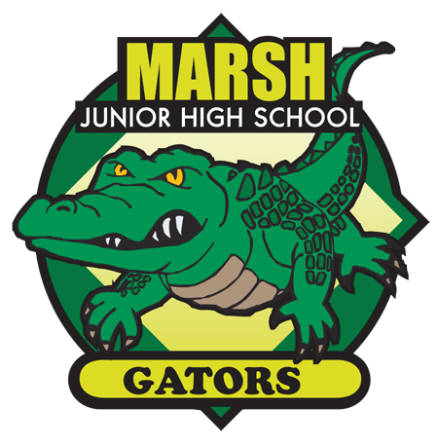 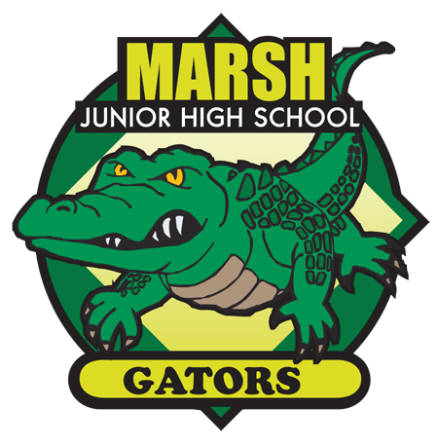 Marsh Jr. High students are fortunate to be exposed to a variety of elective courses.  By the time students are in 8th grade, most students will have been placed in every elective (except for courses requiring teacher recommendations.)  However, there are no guarantees of electives due to scheduling constraints.How to Make Elective Course Requests at Marsh Junior HighCurrent Students – 2022/23 School YearLog into your Aeries Student Portal account and go to Classes choosing “Course Requests Entry” from the dropdown menu.Click the search button near the “Show all Courses” box.Click the course you prefer as your 1st choice.  A box will appear near the top of the screen verifying the request and click OK.  Then click “Add Alternate” to choose your 2nd choice.  Note on the following asterisked electives on page 3:  If you are interested in Leadership, Spanish-1 or Main Office Aide positions, you may ONLY select ONE of those elective choices as your 1st elective choice.  You MUST select a different, non-asterisked elective as your alternate choice. Please DO NOT add more than one alternate choice as more than two (2) choices affects your preferences.COURSE ID # TITLECOURSE DESCRIPTIONGRADES11010Art Semester classThis introductory course is filled with  projects for the  beginning art student.  We will be creating art projects such as Scratch Art, Kaleidoscope Names, Mixed Media Pastel and Pen drawings, Pencil and Smudge stick, just to name a few. 6, 7, 811014Ceramics Semester classThis course is designed to introduce students to the world of clay.  Students will be working with various ceramic techniques including greenware and glazing projects.  The students will create tiles, suns, pinch pots, whistles, cups, bowls, and many individual exploration projects.7, 811030Beginning BandYear-long classDo you want to learn how to play an instrument?  If so, Beginning Band is for you.  Pick your choice of a woodwind instrument (flute, clarinet, saxophone), a brass instrument (trumpet, horn, trombone, baritone), or percussions (drums, mallets and piano).  As you learn your instrument, you’ll get plenty of opportunities to perform on the Marsh campus as well as on field trips to the high schools, Chico State, and elsewhere.  If you like performing, this class is for you.  For students with no experience or one year of elementary band.  6, 7, 8COURSE ID # TITLECOURSE DESCRIPTIONGRADES11031Concert BandYear-long classThis band class is for advanced musicians with at least one full year of experience on their instrument at the middle school level.  The band performs at festivals around the north state, pep rallies on campus, and does various different field trips, honor bands, and parades throughout the year.  Concert Band will challenge you to become a great musician and is the logical choice for students interested in continuing band in high school.7, 8Students must have prior experience in  Beginning Band11050ChorusYear-long classDo you love to sing?  Then Chorus is for you!  This class is a beginning to intermediate level chorus designed to introduce music reading, the fundamentals of singing, breathing, two to three part choral singing and working together as a group.  Music reading, interval listening, dictation and proper group singing are emphasized.  6, 7, 811080DrummingSemester classHave you ever wanted to rock out on the drums?  This is your chance.  This course is designed to introduce students to the world of drumming.  Students will be playing drums, buckets, and all other sorts of percussion equipment.  Students in this class will learn to read and write music and will even form their own band! 6, 7, 8Class may be repeated if desired11092STEM II – Intro to Automation & Robotics Semester classIn this class, students will use VEX Robotics kits to learn about how machines work, from mechanical systems to computer-controlled automated systems. Students will build a series of simple and complex mechanisms and apply these skills to the fundamentals of coding and automation. By the second half of the semester, students will be building their own robots, which they will be able to code to perform various tasks. 7, 813079Intro to SpanishSemester classThis class is a semester-long course that introduces students to the Spanish language and the cultures who speak it. Students will learn foundational vocabulary and grammar that will support them if they continue to study Spanish in the future. Through stories, games, music, and other activities, my goal is for students to get excited to study, learn and acquire another language.7, 8 *Note:  If you are interested in Leadership, Spanish or Office Aide positions, you may ONLY select ONE of the following three elective choices as your 1st elective choice.  You MUST select a different (non-asterisked) elective as your alternate choice. **Note:  If you are interested in Leadership, Spanish or Office Aide positions, you may ONLY select ONE of the following three elective choices as your 1st elective choice.  You MUST select a different (non-asterisked) elective as your alternate choice. **Note:  If you are interested in Leadership, Spanish or Office Aide positions, you may ONLY select ONE of the following three elective choices as your 1st elective choice.  You MUST select a different (non-asterisked) elective as your alternate choice. **Note:  If you are interested in Leadership, Spanish or Office Aide positions, you may ONLY select ONE of the following three elective choices as your 1st elective choice.  You MUST select a different (non-asterisked) elective as your alternate choice. *COURSE ID # TITLECOURSE DESCRIPTIONGRADES13080Spanish 1-P*Year-long classIn this college prep course, students will explore the Spanish language and the cultures who speak it through various reading, listening, writing and speaking activities. Students will learn foundational skills to aid in their acquisition and proficiency of the target language. Over the course of the year, the goal is to make students feel comfortable and confident in understanding and expressing themselves in Spanish at a novice level. Successful completion of Spanish 1 will allow students to move to Spanish 2 in high school. 8th only19081Leadership/ Student Government*Year-long classIs there a leader within you?  Do you want to be in charge of school activities?  If you answered “YES,” Leadership/Student Government is for you!  For future 7th and 8th graders:  please attend the informational meeting to be announced.  Deadline is April 29th. Questions? Email Ryan Willard at rwillard@chicousd.org.7, 8Application required19085Main Office Aide*Semester classThe Main Office is a busy place!  Are you organized, studious and diligent?  Would you like to learn new skills such as operating office machines, or deliver call slips to students?  If you answered “Yes,” then you may want to consider an Office Aide position.  8th grade students are accepted for this position of trust, responsibility and confidentiality for those with exemplary citizenship and attendance.8th only19180Computers Semester classThis introductory class is a semester packed with a variety of computer experiences focusing on Google Applications, an introduction to coding, and so much more!  Students will also learn about computer components as well as about online safety.  6. 7, 819181Advanced ComputersSemester classThis computer class takes Computer Basics to the next level.  Students will have the opportunity to dive deeper into computer skills in desktop publishing as well as introductory Photoshop projects.  More advanced coding and learning about Google Applications will be a part of this semester class.7, 8COURSE ID # TITLECOURSE DESCRIPTIONGRADES19080PublicationsYear-long classThis year-long class will focus on producing the MJHS Yearbook.  Graphic design and photography are a large part of this class.  Students must be willing to take pictures at a variety of school events and take responsibility for their assigned portion of the yearbook. Other published projects may be produced throughout the year.6, 7, 8Teacher approval 19307AVID 7 – Goal Setting and Taking ChargeYear-long classThe seventh grade AVID Elective course builds upon the components of the AVID philosophy.  Students will refine short- and long-term goals, and as a result, begin to understand the value in taking charge of their actions. Students will start working on intrapersonal and interpersonal skills, as well as formal and informal speech.  Students will take an active role in their learning, understanding the roles of all members in assignments and collaborative lessons. They will expand their knowledge bases of note-taking, in relation to studying and test preparation. Students will be exposed to different field trips, guest speakers and research, to increase their knowledge of college and career options.719308AVID 8 – The Path to High School and CollegeYear-long classThe eighth grade AVID Elective course is a semester of preparation for high school.  Students will participate in activities that incorporate strategies focused on writing, inquiry, collaboration, organization and reading to support their academic growth.  The students will regularly exhibit and utilize the skills and strategies learned in the sixth and seventh grade AVID courses. Students will refine previous goals, focusing on their transition to high school as part of a college preparatory path. 8